Éclat d’un minéralExp. 2.2Poste 1SciencesPrésenté à :Daniel BlaisPar :Denis ProulxMSI 2ÉSV2019/10/31HALLOWEEN!!!Observation : Si on a (loupe), on va parler d’éclat d’un minéral.But : Identifier parmi quelques minéraux des minéraux métalliques.Interrogation : Lesquels parmi ces minéraux sont des minéraux métalliques?Hypothèse : Je suppose que les minéraux métalliques sont l’inconnu #3 et l’inconnu #21.Matériel : Loupe                  Inconnus #1,  #3,  #19,  #21 et #32Manipulation : On utilise la loupe pour observer de près les éclats de chaque minéral.Résultats : Analyse : D’après mes résultats, les minéraux #1 et #3 sont métalliques.Conclusion : Mon hypothèse était donc fausse.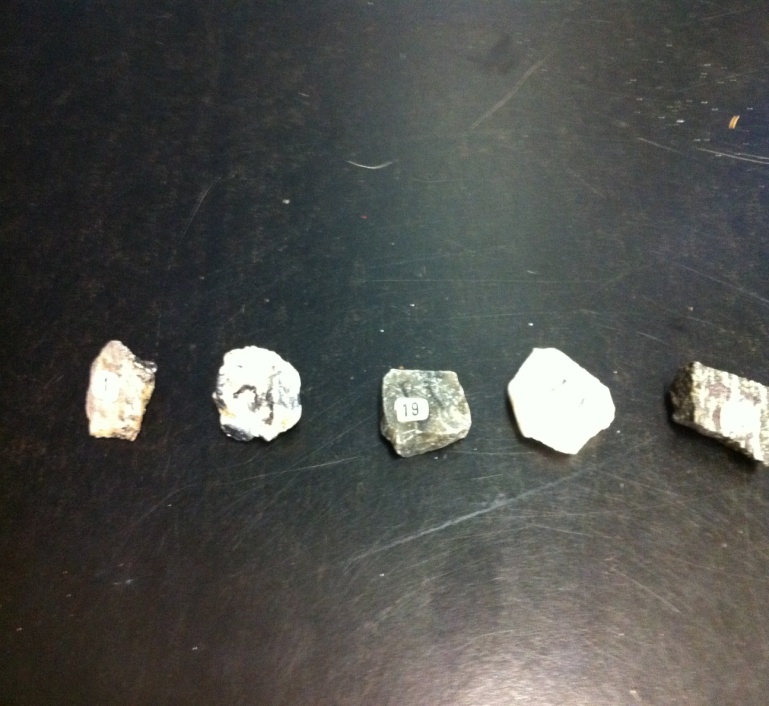 Minéraux :#1#3#19#21#32